Středisko volného času, p.o. Holešov a Informační centrum pro mládež Holešovvyhlašují přehlídku dětských recitátorů RECITAČNÍ SOUTĚŽ2021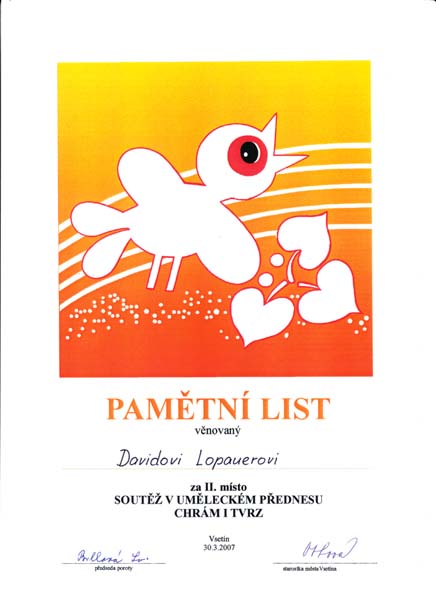 Propozice on-line přehlídky: Termín: březen 2021 Kategorie: I. 	do 4 letII.	od 4 let do 7 let III. 	od 7 let do 9 let III. 	od 9 let do 15 let Pořadatelé soutěže:	Středisko volného času, příspěvková organizaceSokolská 70, 769 01 Holešov IČ: 750 88 606Uzávěrka přihlášek:  	pátek 21. března 2021 Vyplněné přihlášky a videonahrávku posílejte na e-mailovou adresu: vsetuly@centrum.cz Repertoár: 			jedna báseň nebo prózaStartovné:                         50,- Kč / účastník	Vedoucí přehlídky: 	Mgr. Jarmila Vaclachová, Alena Starečková  				tel.:573 39 69 28, 734 358 562, e-mail.: vsetuly@centrum.czCelá přehlídka se uskuteční on-line na konci měsíce března 2021. O přesném termínu Vás budeme informovat.Virtuálního kola se mohou zúčastnit pouze účastníci s řádně vyplněnou přihláškou a zaslanou soutěžní videonahrávky. Každý účastník obdrží pamětní list a placku. První tři v každé kategorii obdrží diplom a medaili.Soutěžící zašlou nahrávku s názvem básně nebo prózy v co nejlepší kvalitě přímo na email, nebo přes službu Úschovna (www.uschovna.cz) na e-mail: vsetuly@centrum.cz .Předmět zprávy – POEZIE 2021.Pro zařazení do příslušné věkové kategorie je rozhodující věk účastníka dosažený k 21.3.2021.